Районное педагогическое совещание5 ноября 2014 года на базе МБОУ «СОШ в п. Усть-Омчуг» прошло районное педагогическое совещание по теме  «Повышение качества образования как приоритет развития районной системы образования», в котором приняли участие 54 педагогических работника образовательных учреждений  района и приглашенные. Успешной работы совещания  пожелала С.Ф. Сакеева, заместитель главы администрации Тенькинского района, она же и открыла педагогическое совещание. Светлана Фатеевна отметила важность данного совещания для всей системы образования района: «в Тенькинском районе пристальное внимание уделяется вопросам обеспечения доступности дошкольного образования, преодоления информационной закрытости образовательных учреждений, вовлечение семьи в образование, повышению роли управляющих советов с реальными полномочиями. Для успешной реализации своих функций система образования должна находиться в состоянии непрерывного обновления, что позволит гибко и в опережающем режиме реагировать на изменяющиеся запросы населения и потребности динамично развивающейся экономики.Мы должны создать такую образовательную среду, которая сформирует условия позитивной социализации личности, нацеленную на успешность ученика, его личностный и профессиональный рост. Качество образования в значительной мере определяет уровень жизни населения и социального развития района и региона в целом».С основным  докладом выступила В.Я. Михайлицкая, руководитель комитета по образованию администрации Тенькинского района и отметила, что на реализацию главной цели  в сфере образования Тенькинского района – достижение высокого качества образования, отвечающего социально-экономическим условиям региона – направлены усилия педагогических коллективов образовательных организаций. Развитие творческого потенциала педагогов, внедрение инновационных педагогических и информационных технологий в образовательную и управленческую деятельность, экспериментальная работа способствуют повышению качества образовательных услуг.О позитивных изменениях в сфере образования свидетельствует ряд факторов: обновление содержания образования, совершенствование системы оценки качества подготовки обучающихся, востребованность образовательных услуг, повышение статуса образования, участие общественности в независимой оценке качества образования, расширение государственно-общественного характера управления образованием, трудоустройство выпускников профессиональных образовательных организаций.Также затронут вопрос о подготовке детей к школе, который всегда был ключевым в свете введения ФГОС общего и дошкольного образования. Преемственность, создающая общий благоприятный фон для физического, эмоционального  и интеллектуального развития ребенка в ДОУ и начальной школы, должна способствовать сохранению и укреплению его физического и психического здоровья, а это важная задача образования и его основной результат. В области дополнительного образования введена система оценивания качества реализации дополнительных образовательных программ (мониторинг). Цель данного мониторинга  - выяснить насколько образовательный процесс, организованный в учреждении, способствует позитивным изменениям в личности ребенка, формированию ключевых компетенций; обнаружить и решить наиболее острые проблемы его организации с тем, чтобы анализировать, обобщать и распространять положительный опыт деятельности педагогов.Также на районном педагогическом совещании были заслушаны выступления: Н.Е. Андрющенко, заведующей МБДОУ «Детский сад комбинированного вида» п. Усть-Омчуг «Обновление образовательного процесса в ДОУ с учетом ФГОС дошкольного образования»;  Г.Ф. Ливада, руководителя методического объединения учителей гуманитарного цикла МБОУ «СОШ в п. Усть-Омчуг» «Формирование позитивного имиджа школы на основе реализации программы развития учреждения»; О.А. Пименовой, учителя истории МБОУ «СОШ в п. Усть-Омчуг» «Исследовательские приемы работы с текстом на уроках истории как средство развития критического мышления учащихся на ступени основного общего образования»; О.В. Кузьминой, учителя начальных классов МБОУ «СОШ в п. Омчак» «Повышение качества образования учащихся в условиях ФГОС»; Н.С. Гатиной, учителя русского языка МБОУ «СОШ в п. Омчак» «Активные формы подготовки учащихся к ЕГЭ с целью повышения качества образования»; Н.В. Инкиной, директора МБДОД «ТЦДОД» «Система оценки качества в дополнительном образовании».По итогам работы совместно с участниками педагогического совещания были определены следующие задачи: продолжить внедрение современных информационно-коммуникационных технологий в обучении и управлении образованием; активизировать работу по обновлению содержания  образования  и созданию оптимальной сети образовательных организаций; развивать правовое обеспечение взаимодействия с социальными партнерами; обеспечить формирование профессионального потенциала педагога, готового к реализации инновационной модели развития образования; продолжить работу по формированию личности, способной к непрерывному образованию. Комитет по образованию администрации Тенькинского района  благодарит за участие всех работников образовательных организаций района. 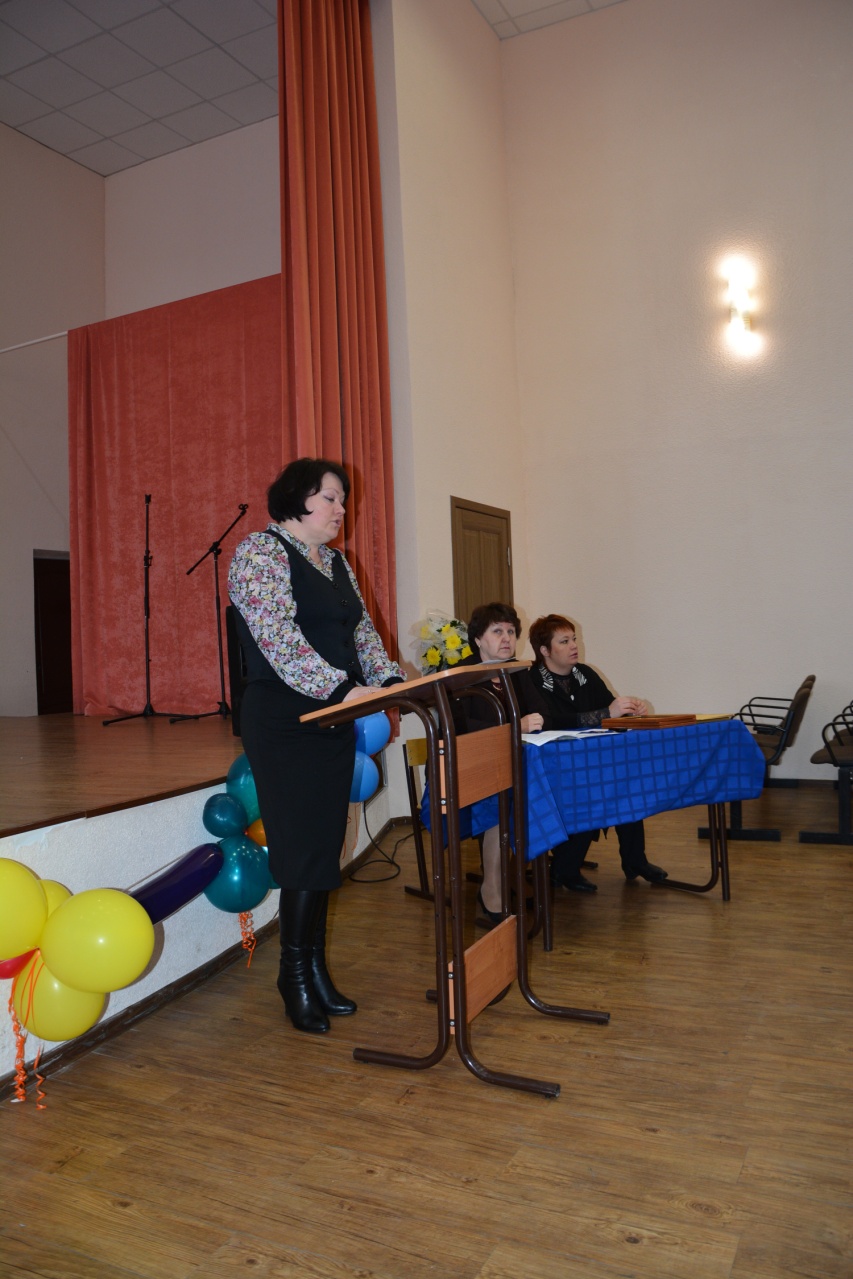 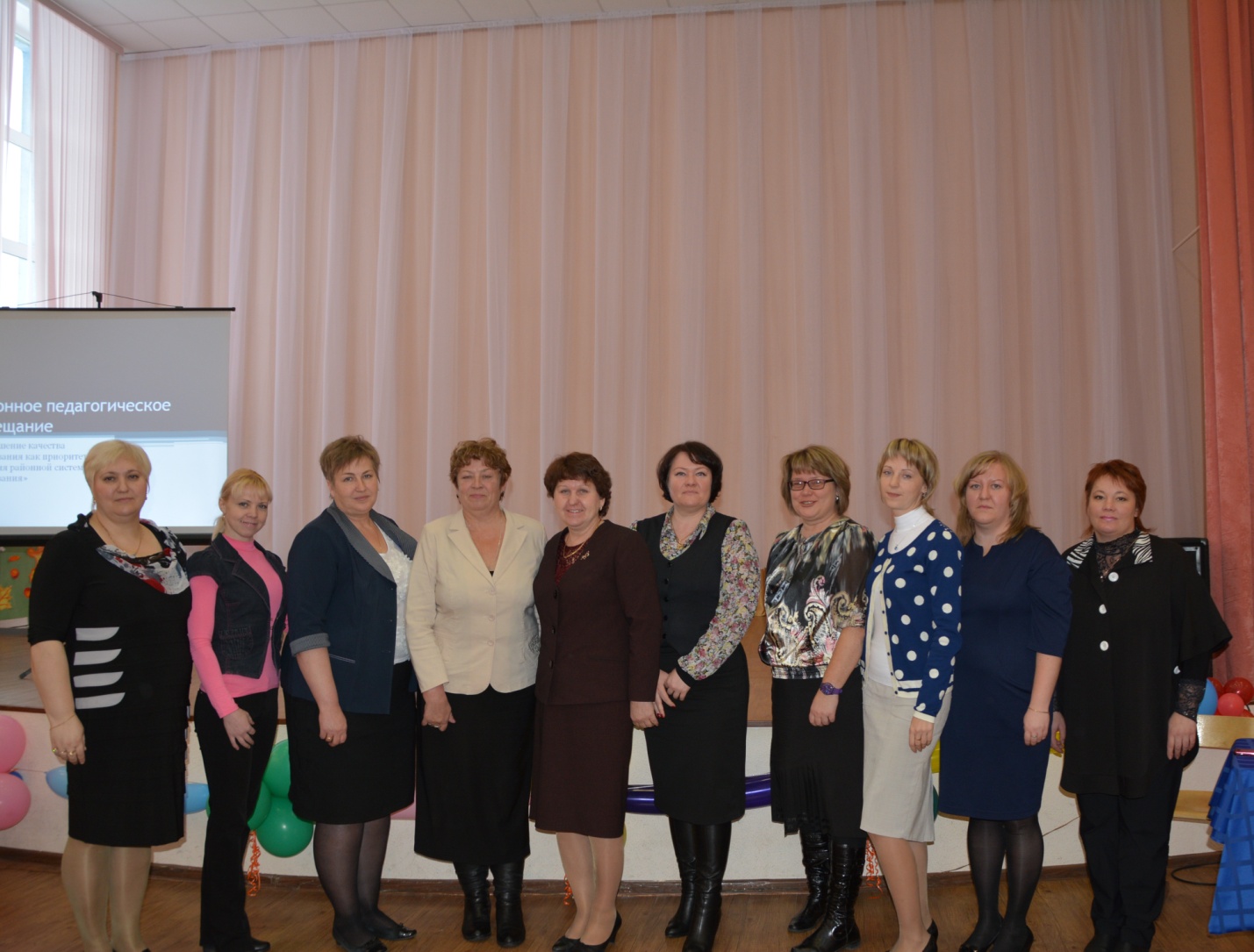 